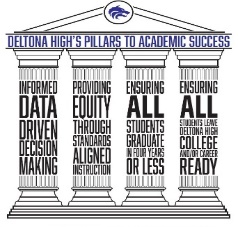                                           Deltona High School                     Michael Micallef                                                          HOME OF THE WOLVES                                       Principal                                                                                              Deltona, Florida 32725                                                        Assistant Principal                                                                                                            (3686) 575-4152                                                                    Alisha Zarbo                                                                                                                    Fax: (386)968-0014                                                              Assistant Principal    Dr. Christina Lapnow                                                                                                                                                                          Assistant Principal                                                               								Karen Mitchell                                                                                                                                                                                            Assistant Principal                                                                                                                                                                                        Gene Franks1/4/23Estimado/a Madre, Padre, o Tutor Legal,Le informamos mediante esta carta que su hijo/a tomará la prueba ACCESS for ELLs, Alternate ACCESS for ELLs entre el 24 de enero 2023 y el 1 de Febrero 2023. La prueba consiste de cuatro secciones: Escuchar, Hablar, Leer y Escribir. Más adelante, en la primavera, su hijo/a recibirá un Informe individual del/de la estudiante (Individual Student Report) que proporciona información sobre el progreso de él/ella en cuanto al desarrollo del inglés. Favor de revisar las siguientes reglas con su hijo/a antes de los días de pruebas:■ Los aparatos electrónicos—Si su hijo/a es encontrado/a con cualquier aparato electrónico, incluyendo, pero no limitado a, los teléfonos celulares y “smart phones”, en cualquier momento durante la prueba o durante los recesos, esa sección de la prueba de su hijo/a será invalidada, que quiere decir que no será calificada. Lo mejor es que los estudiantes dejen los aparatos electrónicos en casa o en sus taquillas el día de administración de la prueba. ■ Salir del campus—Si su hijo/a se va del campus antes de completar una sección de la prueba (debido a una cita, enfermedad, etc.), a él o a ella no le será permitido/a completar esa sección de la prueba. Si su hijo/a no se siente bien el día del examen, quizás será mejor que él/ella no tome la prueba hasta el día de recuperación designado. Para obtener más información sobre la prueba ACCESS for ELLs, un Folleto para Padres (Parent Handout) útil está disponible exclusivamente en línea (http://fldoe.org/accountability/assessments/k-12-student-assessment/access-for-ells.stml) bajo recursos de evaluación en el siguientes idiomas: árabe, chino, inglés, criollo haitiano, hmong, español, somalí y vietnamita.  Si tiene cualquier pregunta relacionada con la administración de esta prueba, puede ponerse en contacto con Brandy Meadows at 386-575-4153 ext. 44040 or bemeadow@volusia.k12.fl.us.  Le agradecemos el apoyo que usted le proporciona a su hijo/a mientras que él/ella se prepara para la prueba. Atentamente,Michael MicallefPrincipal Deltona High School 